Comune di Abano Terme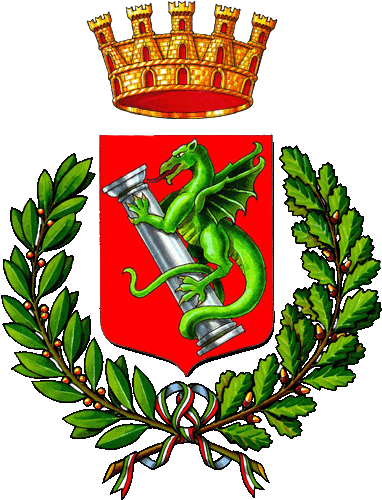 Provincia di PadovaSettore/Servizio/Ufficio ..........................................Allo Sportello Unico Attività Produttive di 	Protocollo n. ....................... Data di protocollazione ........./......../............Il sottoscritto ................................................................. nato a ............................................ il ......./....../............Nazionalità ................................ residente in ....................................... Via ........................................ n. ..........Codice Fiscale............................................................ Telefono .........................................................................E-mail ............................................................... casella PEC .............................................................................nella sua qualità di:	gestore/titolare dell’impresa individuale denominata .............................................................................	gestore/legale rappresentante della società denominata ......................................................................con sede legale nel Comune di ................................................. Provincia ........, Nazione ................................iscritta alla C.C.I.A.A. di ......................................................................................................................................titolare di licenza ex art.69 Tulps (R.D. n. 773/1931) n. .............................. rilasciata in data ......./....../............ dal Comune di ..........................;Ai sensi e per gli effetti della Legge 337/68 e dell’art.4, c.10 del D.M. 18/05/2007 e s.m.i.CHIEDEA tal fineconsapevole che chi rilascia una dichiarazione falsa, anche in parte, perde i benefici eventualmente conseguiti e subisce sanzioni penaliDICHIARAdi essere subentrato al Sig. .................................. titolare di registrazione e codice identificativo n. .......................... del ....../....../............ a seguito di:  compravendita;  affitto d’azienda;  donazione;  fusione;  fallimento;  successione;  altro ......................................;che nei propri confronti non sussistono cause di divieto, di decadenza o di sospensione previste dal D.Lgs. n. 159/2011, articolo 67;di non aver riportato condanne penali né di essere in qualsiasi altra situazione che impedisca ai sensi della normativa vigente l’esercizio dell’attività (artt. 11 e 12 Tulps (R.D. 18.06.1931 n. 773);solo in caso di società: che nei confronti delle persone sotto elencate non sussistono cause di decadenza o sospensione previste dal D.Lgs. 159/2011, articolo 67 e che le medesime non hanno riportato condanne penali né sono in qualsiasi altra situazione che impedisca ai sensi della normativa vigente l’esercizio dell’attività (artt. 11 e 12 Tulps (R.D. 18.06.1931 n. 773):legale rappresentante: ...............................................................................................................................;socio: .........................................................................................................................................................;altro: ...........................................................................................................................................................;che la/le attrazione/i di cui si chiede la registrazione è/sono ricompresa/è nell’apposito elenco istituito presso il Ministero dei beni e le attività culturali di cui all’art. 4, L. 337/68;di prestare il consenso al trattamento dei dati personali per l'espletamento della presente procedura;di essere consapevole che, ai sensi degli articoli 75 e 76 del D.P.R. 445/2000, nel caso in cui la domanda contenga false o mendaci dichiarazioni, fatte salve le sanzioni previste dal vigente Codice Penale, essa verrà annullata d'ufficio e in toto ai sensi delle vigenti disposizioni di legge;DICHIARA, INOLTRE, DI ESSERE A CONOSCENZA CHEin caso di ottenimento del codice identificativo dovrà, a proprie spese, realizzare una targa metallica da applicare stabilmente in posizione visibile al pubblico, riportante l’indicazione del Comune che ha rilasciato la registrazione, la denominazione dell’attrazione e il numero di codice come stabilito nella Circolare Ministeriale 17082 del 1° dicembre 2009;in caso di cessione dell’attrazione o di cessione dell’azienda o del ramo d’azienda comprendente l’attrazione in oggetto dovrà darne comunicazione al Comune per le necessarie annotazioni;in caso di dismissione dell’attrazione (rottamata o ceduta), dovrà darne comunicazione al Comune di .......................................... e restituire la targa contenente il codice identificativo, ovvero certificarne l’avvenuta distruzione.Data ....../....../............Documento firmato digitalmente ai sensi delle vigenti disposizioni di legge.Documentazione allegata all’Istanza (a pena di irricevibilità):quietanza di versamento diritti di segreteria (qualora previsti);marca da bollo dell’importo di Euro ................;copia documento di identità;copia permesso di soggiorno o carta di soggiorno del firmatario (per cittadini extracomunitari, anche per chi è stato riconosciuto rifugiato politico; se il permesso scade entro 30 gg., copia ricevuta richiesta di rinnovo);copia del titolo di trasferimento dell’azienda;copia conforme all’originale del libretto dell’attività;dichiarazione di copia conforme all’originale sottoscritta dal tecnico abilitato;procura speciale (solo per le pratiche presentate on-line da un soggetto intermediario).SPETTACOLI VIAGGIANTI
Istanza di voltura della registrazione e di rilascio del Codice Identificativo per attrazione di spettacolo viaggiante
(Legge 337/68 e art.4, c.10 del D.M. 18/05/2007 e s.m.i. “Norme di sicurezza per le attività di spettacolo viaggiante)la voltura della registrazione n. ................ del ....../....../............ intestata al sig. (precedente titolare) .................................................................... nato a ........................................................................... (Prov. ....), Nazione ...........................................................................,il ....../....../............, residente in .................................... Str./Via/P.za ..................................................... n° ......C.F. .../.../.../.../.../.../.../.../.../.../.../.../.../.../.../.../ cittadinanza .............................................................................. e il rilascio del Codice Identificativo per la seguente attrazione di spettacolo viaggiante............................................................................................................................................................................................................................................................................................................................................................................................................................................................................................................................................................................................................................................................................................................................................................................................................................... INFORMATIVA PRIVACYIl trattamento dei dati avviene per finalità connesse all’istruttoria dell’istanza di voltura della registrazione e di rilascio del Codice Identificativo per attrazione di spettacolo viaggiante.La S.V. potrà esercitare i diritti previsti dagli artt. da 15 a 22 del Regolamento UE 679/2016. Tutti i diritti sono esercitabili in qualsiasi momento ricorrendo, per il caso specifico a: Comune di .........................., presso .......................................Potrà opporsi per motivi legittimi al trattamento stesso rivolgendosi al Titolare o al Responsabile per la Protezione dei dati. È possibile anche esercitare il diritto di proporre reclamo all’Autorità di controllo o di ricorrere alle Autorità giurisdizionali competenti qualora il trattamento dei dati personali avvenga in violazione di quanto previsto dal GDPR, in conformità agli artt. 77 e 79 del GDPR